  CPR+AED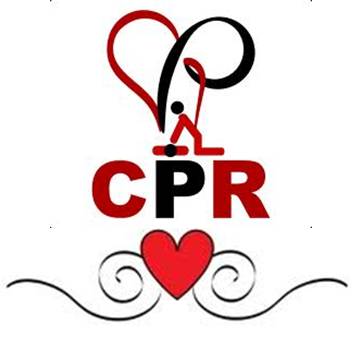 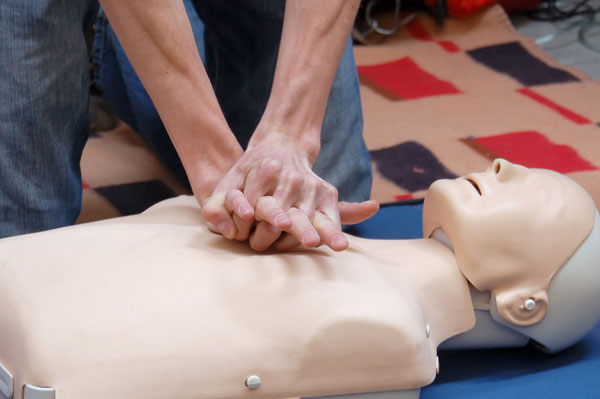 Explanation: In view of increasing emergencies around the campus, the health center plans to set up an emergency medical system for campus security by enhancing foreign students’ self-help capabilities in the hope that they can handle some incidents in time to reduce harm to the least!    Date: October 8, 2014(Wednesday) Time: 18:00-21:00
Instructor: Advanced BLS instructor of ROC Red Cross Society, Hualien branch
Place: Humanities and social building II,F2, B211 classroom
Objects: Foreign students at NDHU
Sign-up: Please sign up at the office of international affairs(OIA)Number: 30 persons       Contents of workshop Time lessons18:00 – 19:00  An Introduction to First Aid19:00 – 20:00 CPR+AED20:00 – 21:00  Group practice